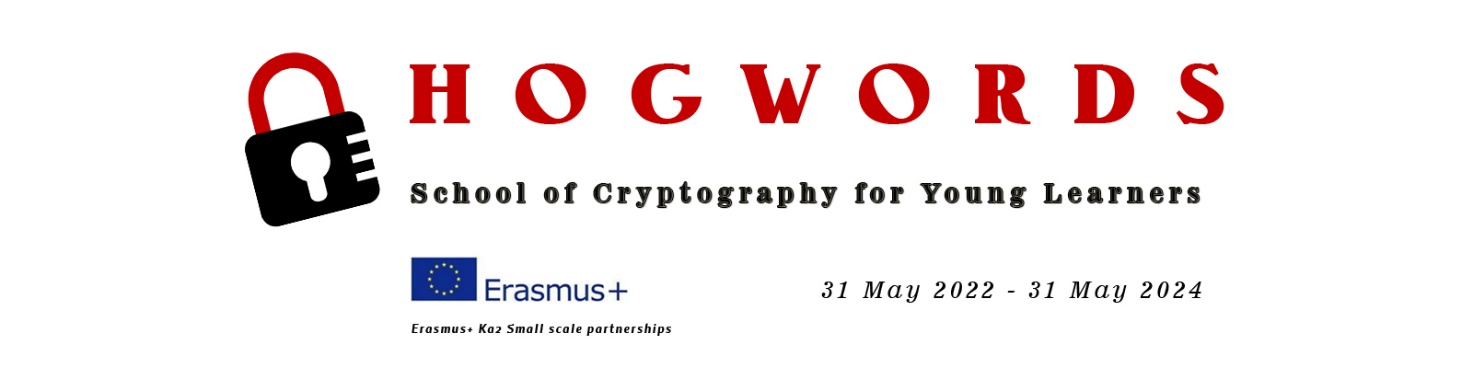 SCHEDA DI ISCRIZIONENome e cognome Scuola di appartenenzaClasseContatto telefonicoIndirizzo emailHai una certificazione in lingua inglese? Se si quale? In alternativa puoi condividere la media dei tuoi voti attuali in lingua inglese?Sei disposto a partecipare a tutte le attività proposte dalla scuola di crittografia? A partire dall’intervista in gennaio e proseguendo con gli incontri di team building in febbraio e marzo, il viaggio in Romania in maggio, le lezioni con i docenti e le revisioni con la tutor da settembre 2023 a febbraio 2024 e la settimana conclusiva di attività a Roma in aprile 2024? Quali sono le motivazioni che ti spingono ad iscriverti alla scuola di crittografia?